السنة الجامعية: ..............................................القسم: ....................................   الشعبة:...............................................   التخصص: .............................................معلومات عن الطالب والمشرف:عنوان مذكرة ماستر:.........................................................................................................................................................................المقدمة: يوضح الطالب من خلالها مجال بحثه ودلالة الموضوع بإيجاز......................................................................................................................................................................................................................................................................................................................................................................................................................................................................................................................................................................................................................................................................................................................................................................................................................................................................................................................................................................................................................................................مشكلة الدراسة: يعبر عنها الطالب بسؤال، ويتضمن متغيرات الدراسة المتعلقة بمشكلة الموضوع.................................................................................................................................................................................................................................................................................................................................................. أهداف الدراسة: يعمل الطالب على تبيان النتائج المتوقعة/ أو التي يريد أن يصل إليها الطالب.................................................................................................................................................................................................................................................................................................................................................. ..................................................................................................................................................................................................................................................................................................................................................منهجية وأدوات الدراسة: يحدد الطالب منهجية الدراسة وإجراءات تنفيذها، ويوضح أدوات البحث المستخدمة، والأساليب الإحصائية أو القياسية  المستخدمة إن وجدت....................................................................................................................................................................................................................................................................................................................................................................................................................................................................................................................................................................................................................................................................................................7. هيكلة الدراسة: الفصل الأول (نظري): يتناول مايلي: .......................................................................................................................... ......................................................................................................................................................................... .........................................................................................................................................................................الفصل الثاني (تطبيقي): يتناول مايلي: ........................................................................................................................ ..................................................................................................................................................................................................................................................................................................................................................8. قائمة المراجع: يكتب الطالب قائمة بالمراجع التي سيعتمد عليها، والمرتبطة بموضوع الدراسة، مع ملاحظة أن تكون المراجع حديثة ومتنوعة..................................................................................................................................................................................................................................................................................................................................................................................................................................................................................................................................................................................................................................................................................................................................................................................................................امضاء  الأستاذ (ة) المشرف (ة)وزارة التعليم العـالي والبحث العـلميجامعة جيلالي ليابس - سيدي بلعباس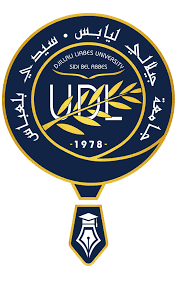 Ministry of Higher Education and Scientific ResearchDjilali Liabes University - Sidi Bel Abbesكلية العلوم الإقتصادية والتجارية وعلوم التسييرFaculty of Economics, Business and Management Sciencesكلية العلوم الإقتصادية والتجارية وعلوم التسييرFaculty of Economics, Business and Management Sciencesكلية العلوم الإقتصادية والتجارية وعلوم التسييرFaculty of Economics, Business and Management Sciences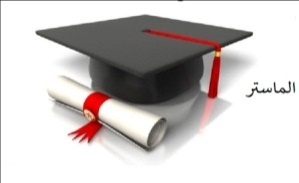 التصور الأولي لمذكرة ماستر 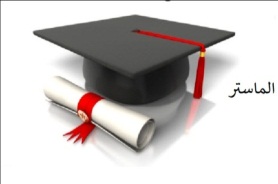 اسم ولقب الطالب (1): .......................................................إسم ولقب الطالب (2): .......................................................البريد الإلكتروني: .................................................................البريد الإلكتروني: .................................................................رقم الهاتف: .......................................................................رقم الهاتف: ........................................................................إمضاء الطالب (1): إمضاء الطالب (2): اسم ولقب الأستاذ (ة) المشرف (ة):الدرجة العلمية:القسم: